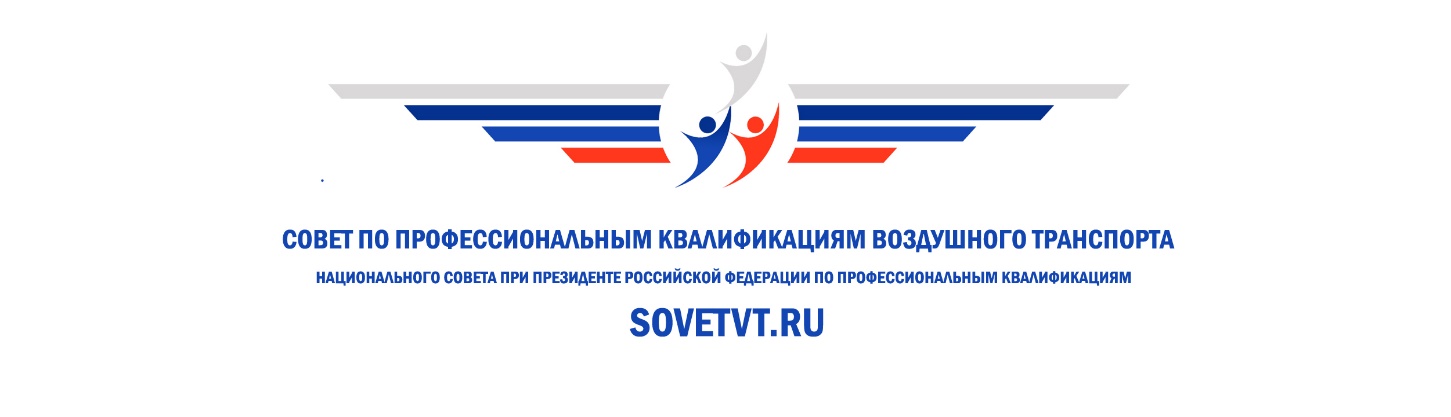 Согласие о подаче и обработке персональных данных кандидата в эксперты ПОА ОП СПК ВТЯ, _______________________________________________________________,(Ф.И.О. полностью)проживающий(ая) по адресу __________________________________________.место регистрации _________________________________________________, паспорт: ___________ номер _________, выдан__________________________ _____________________________________, код подразделения: ____________в соответствии с требованиями статьи 9 Федерального закона № 152-ФЗ от 27.07.06 «О персональных данных» подтверждаю свое согласие на обработку Совету по профессиональным квалификация воздушного транспорта (далее – СПК ВТ), зарегистрированным по адресу: 107031, г. Москва, ул. Петровка д.7, моих персональных данных (далее – ПДн), включающих:Паспортные данные.Данные страхового номера индивидуального лицевого счета (СНИЛС).Анкетные данные, предоставленные мною при поступлении на работу или в процессе работы (в том числе - автобиография, сведения о семейном положении, перемене фамилии, наличии детей и иждивенцев).Сведения о воинском учете (для военнообязанных и лиц, подлежащих призыву на военную службу).Данные о наличии или отсутствии судимости (для профессорско-преподавательского состава).Сведения об образовании, профессиональной переподготовке, аттестации, повышении квалификации, стажировки, присвоении ученой степени, ученого звания (если таковые имеются).Данные документов о прохождении мной аттестации, собеседования, повышения квалификации, результатов оценки и обучения, о получении ученой степени или ученого звания.Данные о специальности, квалификации, образовании.Сведения о должности, перемещениях в период трудовой деятельности.Сведения о владении иностранным языком.Идентификационный номер налогоплательщика (ИНН).Сведения, дающие право на получение дополнительных социальных гарантий и льгот, на которые я имею право в соответствии с действующим законодательством;Фактический адрес места жительства.Номера телефонов (домашний, служебный).Сведения о заработной плате (месячной тарифной ставке, премии, доплатах и надбавках, др. выплатах, связанных с трудовыми отношениями).Сведения о поощрениях и наградах.Сведения о взысканиях (наказаниях).Данные иных документов, которые с учетом специфики работы и в соответствии с законодательством РФ должны быть предъявлены мною при заключении трудового договора или в период его действия.Данные кадровых приказов о моем приеме, переводах, увольнении;Иные сведения обо мне, которые необходимы СПК ВТ для корректного документального оформления правоотношений между мною и аккредитующей организацией СПК ВТ.Я даю согласие, что мои ПДн – фамилия, имя, отчество, должность, ученая степень, ученое звание, номер рабочего телефона, адрес служебной электронной почты будут включены в общедоступные источники ПДн СПК ВТ и размещены на официальном сайте.Я ознакомлен(а), что: 1. СПК ВТ осуществляет обработку моих ПДн в целях:−	содействия работникам в трудоустройстве, получении образования и продвижении по службе, обеспечения личной безопасности работников, контроля количества и качества выполняемой работы и обеспечения сохранности имущества;−	оформления командировок, в том числе зарубежных;−	предоставления информации в медицинские и страховые организации, а также в банк, которому поручена обработка ПДн экспертов ПОА ОП СПК ВТ в рамках реализации программы использования банковских карт для зачисления денежных средств заработной платы;−	обеспечения предоставления работнику социального пакета;−	обеспечения безопасности в соответствии с требованиями законодательства об охране труда;−	обеспечения физической безопасности объекта и однократного и/или многократного прохода на территорию СПК ВТ и установления личности гражданина;−	обеспечения сохранности имущества СПК ВТ.2. Обработка ПДн (с использованием средств автоматизации и без использования таких средств) включает в себя осуществление любых действий (операций) в отношении моих ПДн, которые необходимы для достижения указанных выше целей, включая (без ограничения) сбор, запись,  систематизацию, накопление, хранение, уточнение (обновление, изменение), извлечение, использование, передачу (в том числе передачу третьим лицам – учреждениям и организациям (в том числе банкам, медицинским учреждениям и т.д.), которым, в соответствии с ФЗ «О персональных данных», СПК ВТ может поручить обработку ПДн, или обязан представить ПДн в соответствии с действующим законодательством РФ), обезличивание, блокирование, удаление, уничтожение, трансграничную передачу ПДн партнерам (организации, имеющей с СПК ВТ  договорные или партнерские отношения) с целью получения приглашения и дальнейшего оформления визы), а также осуществление любых иных действий с моими ПДн, предусмотренных действующим законодательством РФ.3. В целях зачисления денежных средств моей заработной платы в безналичном порядке в рамках реализации программы использования банковских карт и сопровождения моего текущего счёта, по поручению СПК ВТ даю согласие на обработку моих ПДн. Реквизиты для перечисления:р/с _________________________ИНН: ___________________ БИК: __________________к/с ___________________4. Я имею право на бесплатный свободный доступ к своим ПДн, обрабатываемым СПК ВТ, их отзыв (полностью или частично) или блокирование (по личному заявлению).6. Согласие может быть отозвано посредством составления соответствующего письменного документа, который может быть направлен в адрес СПК ВТ по почте заказным письмом с уведомлением о вручении либо вручен лично под расписку представителю СПК ВТ.Данное Согласие действует с момента заключения мною Трудового договора с аккредитующей организацией СПК ВТ в течение всего периода трудовой деятельности и сроков, установленных действующим законодательством Российской Федерации.Я подтверждаю, что все перечисленные мною в Согласии ПДн получены СПК ВТ, лично от меня и являются достоверными. Обязуюсь своевременно уведомлять СПК ВТ об изменении своих ПДн.Настоящее согласие дано мной «____» ______________ 20___г.НАСТОЯЩИМ Я ПОДТВЕРЖДАЮ ДОСТОВЕРНОСТЬ И ТОЧНОСТЬ УКАЗАННЫХ В ПИСЬМЕННОМ СОГЛАСИИ СВЕДЕНИЙ                                                                                                                                                                                                                                Подпись субъекта ПДн              «_______»_________20___ г. 		                                                     ___________________        